ТимошенкоАнна Александровна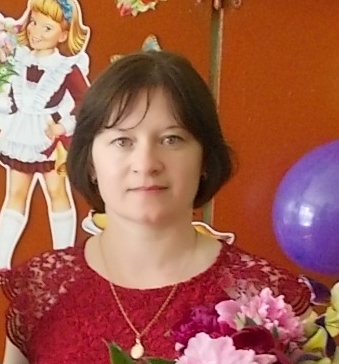  учитель английского языка,географии и информатикиМБОУ Верхнегрековской ООШОбразование – среднее профессиональное
Название учебного заведения, год его окончания –Вёшенское педагогическое училище им. М.А.Шолохова,1998 год
Специальность по диплому – учитель начальных классов и немецкого языка
Место работы – МБОУ Верхнегрековская ООШ

Педагогический стаж – 18 лет
Стаж работы в занимаемой должности – 18 лет
Квалификация - перваяПРОФЕССИОНАЛЬНАЯ ПЕРЕПОДГОТОВКАПОВЫШЕНИЕ КВАЛИФИКАЦИИ№УЧ. ГОДТЕМА МЕСТОКОЛ. ЧАС.ДАТА12004Профессиональна переподготовка по направлению «Филология»(раннее обучение английскому языку)ГОУДПО «Ростовский областной институт повышения квалификации и переподготовки работников образования»612С 19 августа 2002 г. по 23 сентября 2004 года22012« Специфика обучения иностранному языку в начальной школе» Москва Педагогический университет «Первое сентября»72С 1января по 30 сентября 2012 года32012« Духовно-нравственное обучение и воспитание младшего школьника в условиях освоения регионального курса «Основы православной культуры»»ГБО ДПО «Ростовский областной институт повышения квалификации»Ростов- на- Дону72Сентябрь2012г.42013«Современный урок иностранного языка в контексте требований ФГОС»ГБО ДПО «Ростовский областной институт повышения квалификации»72Июнь201352016«Актуальные технологии достижения образовательных результатов ФГОС в условиях ЕГЭ»ГБО ДПО «Ростовский областной институт повышения квалификации»16Март 2016